Copperfield Academy Year 5 Newsletter -   Autumn Term  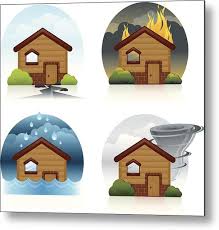 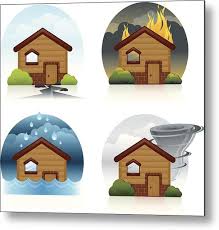 Dear Parents and Carers,How you can help your child with their Humanities, Science and English at home:Year 5 are exploring the answer to this question this term:Where is it safe to live?Please read the Autumn Term Curriculum Overview overleaf which tells you what your child will be learning this term in all of their subjects. Discussing your child’s topics with them is a vital thing you can do to help them to recall and extend their learning. Helping them to find out more about their topics by taking them to the local library, helping them to conduct research online or by taking them on linked visits (including to people with experience or knowledge of the topic) is also very valuable. We will soon set some topic linked home-learning for this term.  Finally if your child has linked artefacts, books, photos, Art or writing to share please send them in with a name label and instructions for return.How you can help your child with Reading at home:Please encourage your child to read daily at home. Your child should always have a current reading book that has been selected for them or has been self-chosen (with teacher guidance.) They should be able to read the majority of the text themselves, but will benefit enormously from sharing their text with an adult who can help them to discuss the meaning of new words and of the whole text. Please help them to record their home-reading in their home-learning organisers. Please ask these questions when reading with your child and encourage them to select evidence from the text to support their answers:What does the word… mean in this sentence?  Explain what this description suggests about…? How do you think … felt when (or about) …? Based on what you have read, what does the last paragraph suggest might happen next/to the…?What adjectives/similes/ /noun phrases has the author used to describe…?How you can help your child with Maths at home:Your child should have come home with a ‘My Maths’ home-learning instructions, including their personal username and password today. We have stuck the instructions in both their Home-learning organiser and in their Home-learning book. Your child will be set new ‘My Maths’ activities every Friday, which is to be completed by Thursday. ‘My Maths’ now does not need ‘Flash’ for most activities and it works on: tablets, 3G+ phones, lap-tops and computers. Please speak to your class-teacher if you have any access difficulties. Occasionally, we will also send home additional activities and games on paper. When helping your child with any Maths Home-learning please ensure they have paper and objects available to aid calculations and ask these questions:What do you notice?   What is the same?   What is different?Why do you think that?  How do you know?Important Dates For Year 5 Children and Parents:PE Days (PE kit needed): Thursday and FridayWritten and online home-learning set: FridayWritten and online home-learning due: WednesdayMental-maths quiz day: FridaySpelling quiz day: FridayTrips: ‘Primary Proms’ at the Royal Albert Hall, October 9th (all day).Visitors: TBCChristmas Production: December 11th, 12th, both am and pm.Thank-you very much for your help and support,Mrs Grasby, Mrs Eniade and Mr PowerHome learning, such as spellings and times tables, will be pitched at the level your child is working at and will be constantly reviewed. 